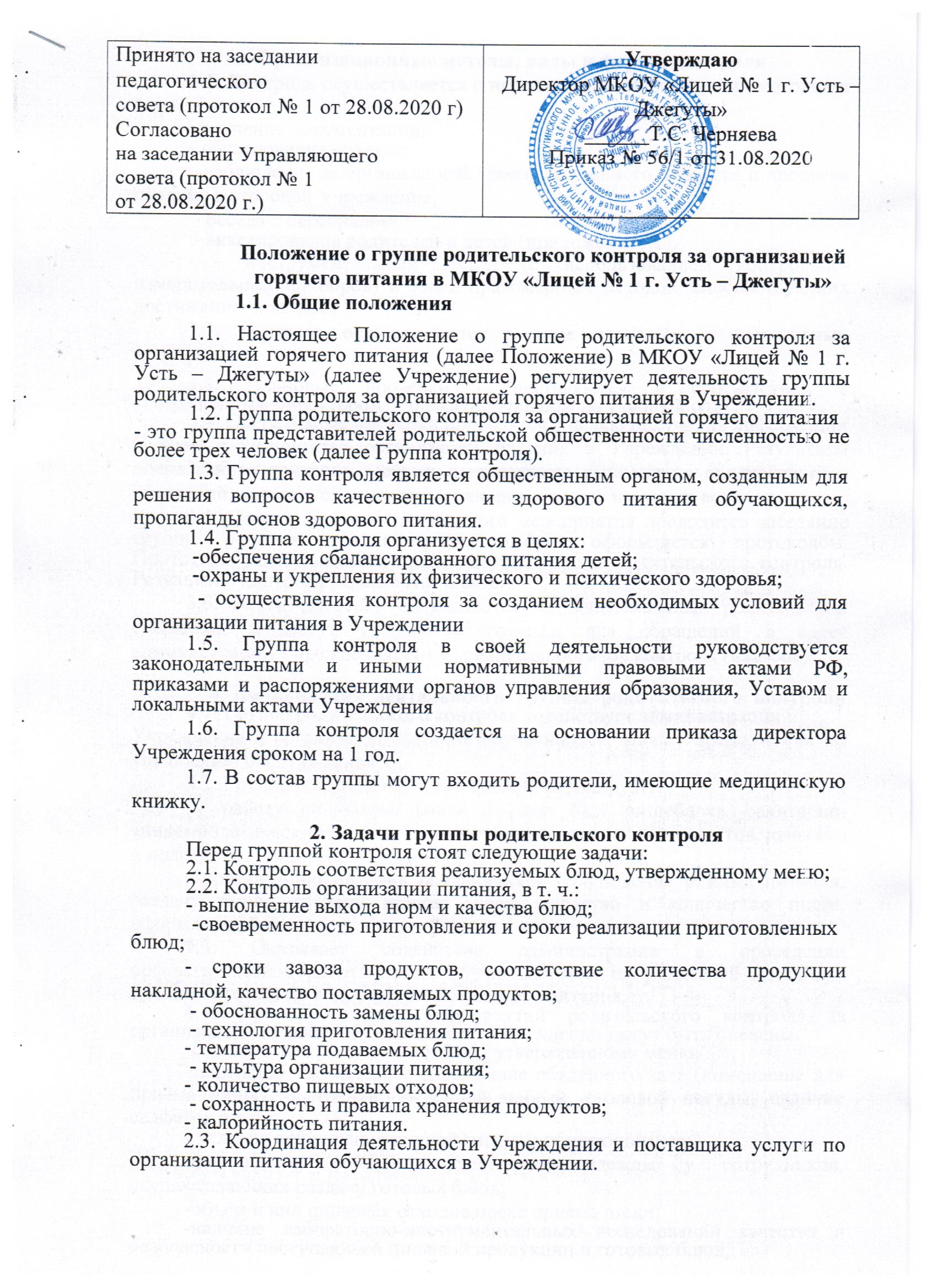 3. Организационные методы, виды и формы контроля3.1. Контроль осуществляется с использованием следующих методов и форм:изучение документации;обследование объекта;-наблюдение за организацией производственного процесса и процесса питания в столовой Учреждения;беседа с персоналом;анкетирование родителей и детей (приложение1,2);инструментальный метод (с использованием контрольно-измерительных приборов) и иных правомерных методов, способствующих достижению контроля.3.2. Контроль осуществляется в виде плановых и оперативных проверок.3.3. Плановые проверки осуществляются в соответствии с утвержденным директором Учреждения планом на учебный год.3.4. Оперативные проверки проводятся с целью получения информацииходе и результатах организации питания в Учреждении. Результаты оперативного контроля требуют оперативного выполнения предложений и замечаний, которые сделаны проверяющими в ходе изучения вопроса.3.5. По результатам контрольного мероприятия проводится заседание группы родительского контроля, которое оформляется протоколом. Протоколы подписываются председателем группы родительского контроля. Результаты контроля отражаются в акте.3.6. Итоги проверок обсуждаются на общешкольных родительских собраниях и могут явиться основанием для обращений в адрес администрации Учреждения, его Учредителя, органов контроля (надзора).Направления деятельности группы родительского контроля 4.1. Группа родительского контроля содействует администрацииУчреждения в организации питания обучающихся, вносит предложения по улучшению обслуживания.4.2. Группа родительского контроля контролирует:- работу пищеблока (материальную базу пищеблока, санитарно-эпидемиологический режим, технологию приготовления продуктов, качество и количество пищи, соблюдение графика выдачи пищи);-организацию питания обучающихся (соблюдение режима питания, раздачу пищи, гигиену приема пищи, качество и количество пищи, оформление блюд)4.3. Оказывает содействие администрации в проведении просветительской работы среди обучающихся и их родителей (законных представителей) по вопросам рационального питания.4.4. При проведении мероприятий родительского контроля за организацией питания обучающихся в Учреждении могут быть оценены:-соответствие реализуемых блюд утверждённому меню;-санитарно- техническое содержание обеденного зала (помещение для приёма пищи), состояние обеденной мебели, столовой посуды, наличие салфеток и т.п;- условия соблюдения личной гигиены обучающимися;-наличие и состояние санитарной одежды у сотрудников, осуществляющих раздачу готовых блюд;-объём и вид пищевых отходов после приёма пищи;-наличие лабораторно-инструментальных исследований качества и безопасности поступающей пищевой продукции и готовых блюд;вкусовые предпочтения детей, удовлетворённость ассортиментом и качеством потребляемых блюд по результатам выборочного опроса детей с согласия родителей (законных представителей) обучающихся;-информирование родителей (законных представителей) обучающихсядетей о здоровом питании.Права группы родительского контроля Группа контроля имеет право:5.1. Выносить на обсуждение конкретные предложения по организациипитания в Учреждении, контролировать выполнение принятых решений.5.2. Давать рекомендации, направленные на улучшение питания в Учреждении.5.3 Ходатайствовать перед администрацией Учреждения о поощрении или наказании работников, связанных с организацией питания.Документация группы родительского контроля за организацией питания:-план-график контроля группы родительского контроля за организацией питания;-акты проверки;-папка протоколов заседаний;-журнал родительского контроля за организацией горячего питания в Учреждении.7. Заключительные положения7.1. Положение о родительском контроле за организацией горячего питания в Учреждении является локальным нормативным актом, принимается на Педагогическом совете, согласовывается с Управляющим советом и утверждается приказом директора Учреждения.Оформляются в письменной форме в соответствии с действующим законодательством Российской Федерации. Положение принимается на неопределённый срок.7.3. После принятия Положения (или изменений и дополнений отдельных пунктов и разделов) в новой редакции предыдущие редакции автоматически утрачивают силу.